Budowa i remont - Ceneo.plRemont i budowa to słowa, które przywodzą na myśl różne skojarzenia. Z jednej strony sam proces może kojarzyć się z bałaganem i dużymi wydatkami, z drugiej jednak wybieranie mebli, koloru ścian, czy dodatków należy do znacznie przyjemniejszej części. Zastanawiasz się, jak usprawnić sam proces renowacji? Odpowiedzią jest budowa i remont - Ceneo.pl! Zobacz sam!Budowa i remont Ceneo.pl, czyli bezstresowe renowacje! Kiedy dokonałeś już decyzji, co do remontu lub budowy domu, kolejnym aspektem jest znalezienie odpowiednich materiałów, które umożliwią zbudowanie, a następnie wykończenie wnętrz. Jak powszechnie wiadomo, każde pomieszczenie wymaga różnego rodzaju sprzętów, a samo ich znalezienie może być niezwykle czasochłonne. Na ratunek przychodzi wtedy wyszukiwarka produktów. Kategoria Budowa i remont Ceneo.pl została podzielona na podkategorie, w których znajdują się wszystkie niezbędne produkty - od procesu budowy, do samego etapu urządzania wnętrz. 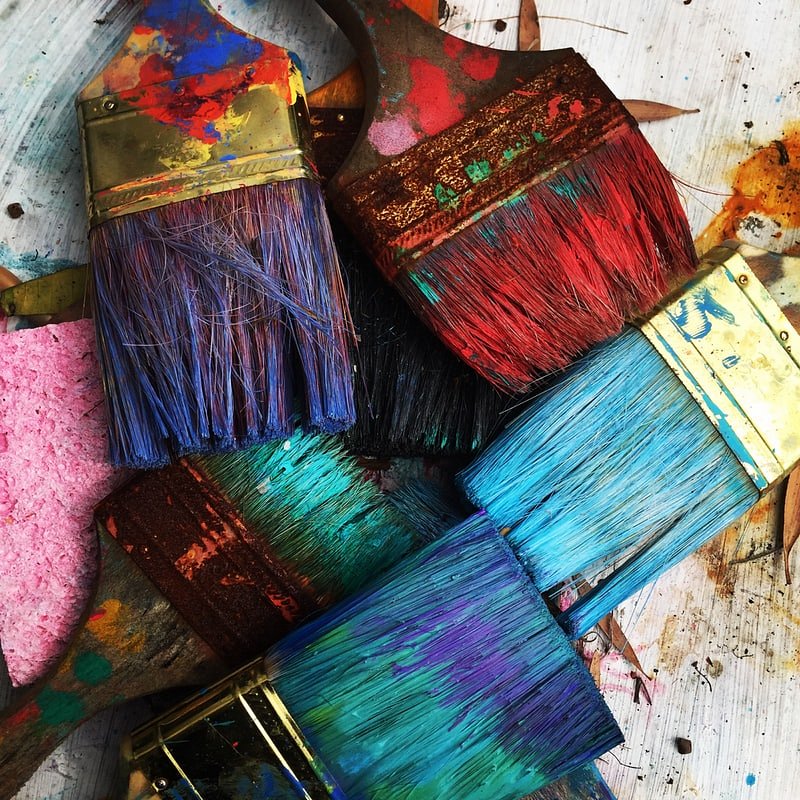 Szybko, tanio i...sprawnie! Gromadząc budżet na remont lub budowę, a następnie planując zakupy, kierujemy się także tym, aby nasze wydatki nie nadszarpnęły zbytnio naszego portfela. Warto mieć na uwadze, że oferowany sprzęt w prawie każdym sklepie różni się ceną, a możliwość wyboru tego samego modelu spośród wielu dostępnych, a do tego w niższej cenie, sprawia, że nasze zakupy są przemyślane, a jednocześnie wzrasta poziom naszego zadowolenia.Budowa i remont Ceneo.pl, czyli jak usprawnić swoje zakupy? Budowa i remont Ceneo.pl to wyszukiwarka stworzona z myślą o osobach, które planują budowę domu lub remont i chcą mieć pod ręką korzystne oferty. Dlaczego warto sprawdzić wyszukiwarkę budowa i remont Ceneo.pl? Po pierwsze dla uprawienia samego procesu renowacji, a po drugie w trosce o swój czas i budżet! 